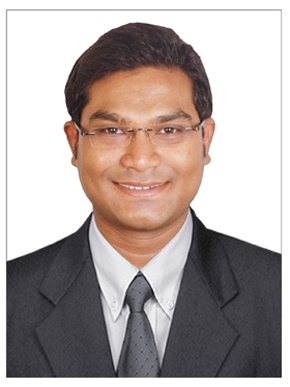 Gender: MaleNationality: IndianDate of Birth: 26 January 1991Marital Status: SingleEXECUTIVE SUMMARYA competent and committed Accounting and Finance graduate who wants to engage in Accounting and Finance operations to improve my analytical and financial skills. Possessing excellent communication skills and having the ability to communicate professionally with clients and colleagues on detailed financial records and issues. Easy going by nature, and able to get along with work colleagues and managers.EDUCATION2016		IMARTICUS LEARNING							Bangalore, IndiaCertified Investment Banking Operations ProfessionalSecurities and DerivativesEnd to end Trade life cycle of Listed and OTC productsFunctioning of Clearing and Settlement systemsRisk Management and Asset ManagementReconciliations2014 - 2016	HERIOT WATT UNIVERSITY   						Dubai, UAEMaster of Science in International Accounting and FinanceInternational Accounting StandardsFinancial Analysis & Managerial AccountingCorporate Finance & Capital MarketsResearch Methods2010 - 2013	SURANA COLLEGE, BANGALORE UNIVERSITY			            Bangalore, IndiaBachelor of Commerce (64.25%)Advanced Financial Accounting & Cost AccountingBusiness Mathematics & StatisticsMarketing Management & Business EconomicsIncome Taxes & Auditing2007 – 2009	SRN ADARSH COLLEGE, BANGALORE UNIVERSITY			            Bangalore, IndiaHigher Secondary Certificate (57.83%)	2007      	B.B.U.L JAIN VIDYALAYA, C.B.S.E			                                   Bangalore, IndiaSecondary School Certificate (50.80%)	WORK EXPERIENCE (1 year)Designation: Marketing ExecutiveCompany: Spunk Advertising Company, India (2013 June - 2014 June)Role:Identified ways to increase sales of client products and services.Developed and implemented strategic marketing plans and tracked results.Maintained close client communications while clearly defining marketing objectives.Provided support to the marketing manager and other key team players.Responded to client inquiries.ADDITIONAL QUALIFICATIONComputer Skills: Basic proficiency in Windows, Microsoft Office, Microsoft Excel, SPSS and Internet.Soft Skills: Multi-tasking, Time Management, Ability to Work Under Pressure, Self-motivation, Adaptability, Problem-solving skills, Analytical skills, and Team Management.DOMAIN SKILLSPerforming general accounting functions, including operation of the general ledger system, journal entries, invoices, Vendor Payments and classified transactions.Preparing financial reports/MIS reporting that depict the organization's financial position, such as trial balance, profit & loss account and Balance Sheet.Handling all financial statements, including monthly financial Reports, monthly closing of accounts, monthly accounts payable, accounts receivable and monthly cash flow statements as well as maintaining day to day accounting transactions.Document all accounting processes and procedures ensuring compliance with company guidelines; monitor and review all documents related to budgets, revenues, expenses, invoices, accounting etc.Formulating budgets and conducting variance analysis to determine difference between forecasted & actual results and implementing corrective actions.Analysing financial information to produce forecasts of business, industry, and economic conditions in order to informed investment decisions.Interpreting data affecting investment programs, such as price, yield, stability, future trends in investment risks, and economic influences.Keeping update of new regulations or policies that may affect the investments and monitoring the economy to determine its effect on earnings.Preparing plans of action for investment based on financial analysis. Presenting oral and written reports on general economic trends, individual corporations, and entire industries.ACHIEVEMENTSAwarded as runner-up in school cricket team (senior) in 2006.Achieved 3rd position in both 100 meters and 400 meters relay in Annual Sports Meet in 2006.Achieved meritorious award for the academic year 2010-2011 by Surana College.Awarded excellence in business statistics, financial accounting, and business mathematics during bachelors.Achieved certificate of appreciation for donating blood to Indian Red Cross Society.Awarded as Best Volunteer in 2nd National Wheelchair Tennis Championship (2011) by KSLTA, Bangalore.EXTRA CURRICULAR ACTIVITIESParticipated in Sports and Athletics events in High School.Conducted a Cricket tournament (Phoenix Cricket Tournament).Interests: Listening to music, Cooking, Travelling and Exploring new places.Cricket, Snooker, Table Tennis, Swimming.Yeshwant Email: yeshwant.333679@2freemail.com 